５－１．日常生活のこと（就学前における成長の様子）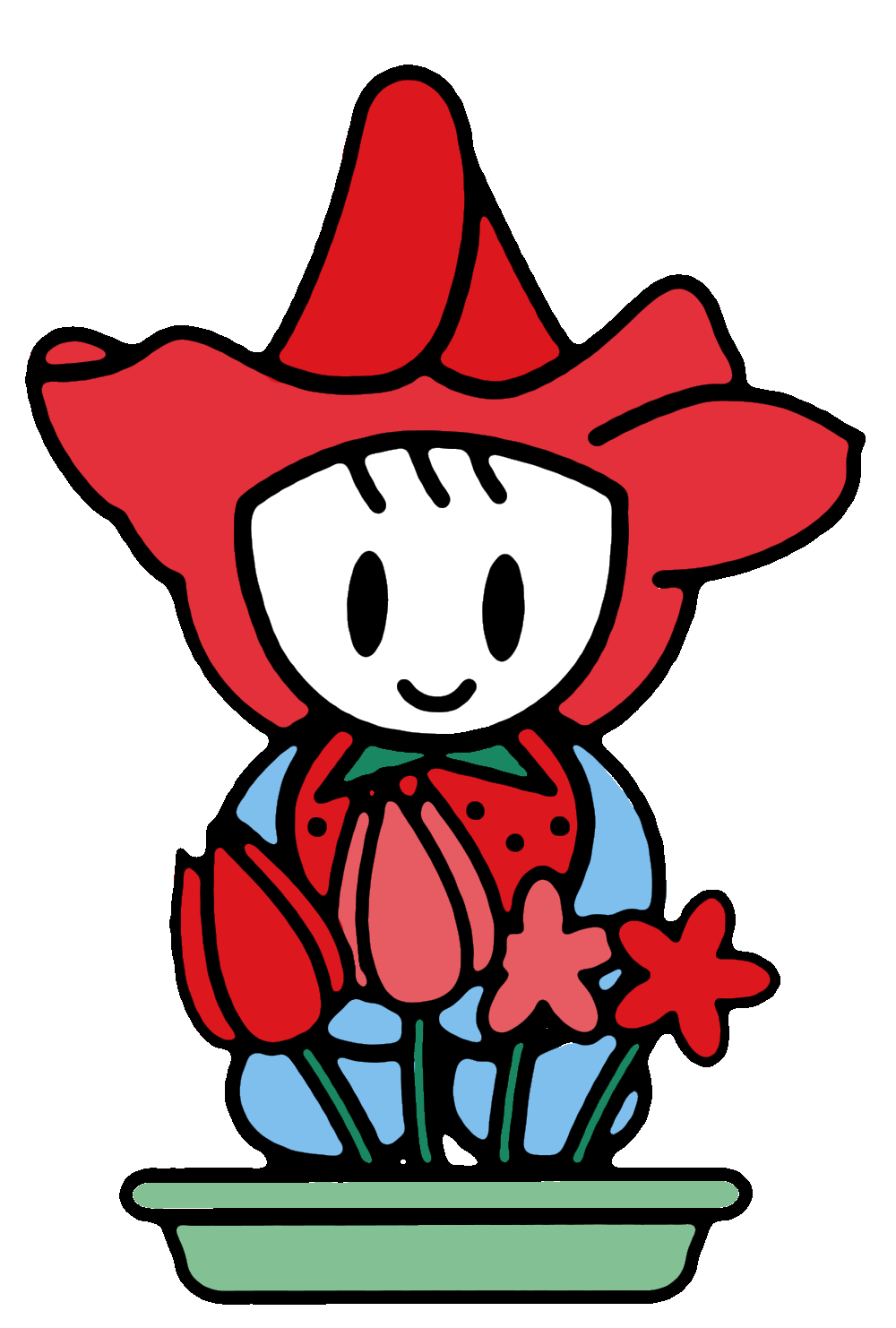 就学前における成長の様子・必要な方は本人の小学校入学前に、一度つけてみましょう。・当てはまらない項目は、記入しなくても構いません。・詳細事項の記載が必要な場合は６－２から６－９までの用紙をお使いください。　2歳　3歳　4歳　5歳　6歳コミュニケーション（本人への伝え方）カードや写真を使った指示がわかるカードや写真を使った指示がわかる□　　□　　□　　□　　□　コミュニケーション（本人への伝え方）ジェスチャーや手話等の指示がわかるジェスチャーや手話等の指示がわかる□　　□　　□　　□　　□　コミュニケーション（本人への伝え方）単語だけの指示がわかる単語だけの指示がわかる□　　□　　□　　□　　□　コミュニケーション（本人への伝え方）文章での指示がわかる文章での指示がわかる□　　□　　□　　□　　□　コミュニケーション（本人への伝え方）【その他配慮事項】【その他配慮事項】【その他配慮事項】コミュニケーション（本人への伝え方）２歳コミュニケーション（本人への伝え方）３歳コミュニケーション（本人への伝え方）４歳コミュニケーション（本人への伝え方）５歳コミュニケーション（本人への伝え方）６歳コミュニケーション（本人からの伝え方）カードや写真を使って教えてくれるカードや写真を使って教えてくれる□　　□　　□　　□　　□　コミュニケーション（本人からの伝え方）相手の手や服を引っ張って教えてくれる相手の手や服を引っ張って教えてくれる□　　□　　□　　□　　□　コミュニケーション（本人からの伝え方）指差しで教えてくれる指差しで教えてくれる□　　□　　□　　□　　□　コミュニケーション（本人からの伝え方）声を出して教えてくれる声を出して教えてくれる□　　□　　□　　□　　□　コミュニケーション（本人からの伝え方）単語でお話しする単語でお話しする□　　□　　□　　□　　□　コミュニケーション（本人からの伝え方）文章で会話できる文章で会話できる□　　□　　□　　□　　□　コミュニケーション（本人からの伝え方）【その他配慮事項】【その他配慮事項】【その他配慮事項】コミュニケーション（本人からの伝え方）２歳コミュニケーション（本人からの伝え方）３歳コミュニケーション（本人からの伝え方）４歳コミュニケーション（本人からの伝え方）５歳コミュニケーション（本人からの伝え方）６歳食事全介助しながら食べることが出来る全介助しながら食べることが出来る□　　□　　□　　□　　□　食事一部介助しながら食べることが出来る一部介助しながら食べることが出来る□　　□　　□　　□　　□　食事見守りながら食べることが出来る見守りながら食べることが出来る□　　□　　□　　□　　□　食事自分一人で食べることが出来る自分一人で食べることが出来る□　　□　　□　　□　　□　　2歳　3歳　4歳　5歳　6歳食事全介助しながら飲むことが出来る全介助しながら飲むことが出来る□　　□　　□　　□　　□　食事一部介助しながら飲むことが出来る一部介助しながら飲むことが出来る□　　□　　□　　□　　□　食事見守りながら飲むことが出来る見守りながら飲むことが出来る□　　□　　□　　□　　□　食事自分一人で飲むことが出来る自分一人で飲むことが出来る□　　□　　□　　□　　□　食事普通食を食べることが出来る普通食を食べることが出来る□　　□　　□　　□　　□　食事あら刻み食を食べることが出来るあら刻み食を食べることが出来る□　　□　　□　　□　　□　食事細刻み食を食べることが出来る細刻み食を食べることが出来る□　　□　　□　　□　　□　食事流動食を食べることが出来る流動食を食べることが出来る□　　□　　□　　□　　□　食事丸のみしながら食べる丸のみしながら食べる□　　□　　□　　□　　□　食事よく噛んで食べるよく噛んで食べる□　　□　　□　　□　　□　食事手づかみで食べることが出来る手づかみで食べることが出来る□　　□　　□　　□　　□　食事ストローを使うことが出来るストローを使うことが出来る□　　□　　□　　□　　□　食事スプーンを使うことが出来るスプーンを使うことが出来る□　　□　　□　　□　　□　食事フォークを使うことが出来るフォークを使うことが出来る□　　□　　□　　□　　□　食事箸を使うことが出来る箸を使うことが出来る□　　□　　□　　□　　□　食事【その他配慮事項】【その他配慮事項】【その他配慮事項】食事２歳食事３歳食事４歳食事５歳食事６歳排泄全介助しながら排尿することが出来る全介助しながら排尿することが出来る□　　□　　□　　□　　□　排泄一部介助しながら排尿することが出来る一部介助しながら排尿することが出来る□　　□　　□　　□　　□　排泄見守りながら排尿することが出来る見守りながら排尿することが出来る□　　□　　□　　□　　□　排泄自分一人で排尿することが出来る自分一人で排尿することが出来る□　　□　　□　　□　　□　排泄和式トイレで排尿できる。和式トイレで排尿できる。□　　□　　□　　□　　□　排泄洋式トイレで排尿できる洋式トイレで排尿できる□　　□　　□　　□　　□　排泄男の子用小便器で排尿できる男の子用小便器で排尿できる□　　□　　□　　□　　□　排泄全介助しながら排便することが出来る全介助しながら排便することが出来る□　　□　　□　　□　　□　排泄一部介助しながら排便することが出来る一部介助しながら排便することが出来る□　　□　　□　　□　　□　排泄見守りながら排便することが出来る見守りながら排便することが出来る□　　□　　□　　□　　□　排泄自分一人で排便することが出来る自分一人で排便することが出来る□　　□　　□　　□　　□　　2歳　3歳　4歳　5歳　6歳排泄和式トイレで排便できる。和式トイレで排便できる。□　　□　　□　　□　　□　排泄洋式トイレで排便できる洋式トイレで排便できる□　　□　　□　　□　　□　排泄自分でお尻がふける自分でお尻がふける□　　□　　□　　□　　□　排泄一部介助しながらお尻がふける一部介助しながらお尻がふける□　　□　　□　　□　　□　排泄紙オムツをはいている使用の時間帯（　　：　　~　　：　　）紙オムツをはいている使用の時間帯（　　：　　~　　：　　）□　　□　　□　　□　　□　排泄紙パンツをはいている使用の時間帯（　　：　　~　　：　　）紙パンツをはいている使用の時間帯（　　：　　~　　：　　）□　　□　　□　　□　　□　排泄布パンツをはいている使用の時間帯（　　：　　~　　：　　）布パンツをはいている使用の時間帯（　　：　　~　　：　　）□　　□　　□　　□　　□　排泄トイレに行きたくなったら自分で行けるトイレに行きたくなったら自分で行ける□　　□　　□　　□　　□　排泄トイレに行きたくなったら教えることができる具体的な方法（　　　　　　　　　　）トイレに行きたくなったら教えることができる具体的な方法（　　　　　　　　　　）□　　□　　□　　□　　□　排泄声をかければ自分でトイレに行くことができる声をかければ自分でトイレに行くことができる□　　□　　□　　□　　□　着脱介助しながらパンツ・ズボンを脱げる介助しながらパンツ・ズボンを脱げる□　　□　　□　　□　　□　着脱パンツ・ズボンを自分で脱げるパンツ・ズボンを自分で脱げる□　　□　　□　　□　　□　着脱介助しながらパンツ・ズボンをはける介助しながらパンツ・ズボンをはける□　　□　　□　　□　　□　着脱パンツ・ズボンを自分ではけるパンツ・ズボンを自分ではける□　　□　　□　　□　　□　着脱介助しながら上着類を脱げる介助しながら上着類を脱げる□　　□　　□　　□　　□　着脱上着類を自分で脱げる上着類を自分で脱げる□　　□　　□　　□　　□　着脱介助しながら上着類を着られる介助しながら上着類を着られる□　　□　　□　　□　　□　着脱上着類を自分で着られる上着類を自分で着られる□　　□　　□　　□　　□　着脱介助しながら靴下の着脱ができる介助しながら靴下の着脱ができる□　　□　　□　　□　　□　着脱靴下を自分で着脱できる靴下を自分で着脱できる□　　□　　□　　□　　□　着脱介助しながら履物の着脱ができる介助しながら履物の着脱ができる□　　□　　□　　□　　□　着脱履物を自分で着脱できる履物を自分で着脱できる□　　□　　□　　□　　□　着脱介助しながらファスナーの開閉ができる介助しながらファスナーの開閉ができる□　　□　　□　　□　　□　着脱ファスナーを自分で開閉できるファスナーを自分で開閉できる□　　□　　□　　□　　□　着脱介助しながらスナップボタンの着脱ができる介助しながらスナップボタンの着脱ができる□　　□　　□　　□　　□　着脱スナップボタンを自分で着脱ができるスナップボタンを自分で着脱ができる□　　□　　□　　□　　□　着脱介助しながらボタンの着脱ができる介助しながらボタンの着脱ができる□　　□　　□　　□　　□　着脱ボタンを自分で着脱できるボタンを自分で着脱できる□　　□　　□　　□　　□　着脱介助しながらマジックテープの着脱ができる介助しながらマジックテープの着脱ができる□　　□　　□　　□　　□　着脱マジックテープを自分で着脱できるマジックテープを自分で着脱できる□　　□　　□　　□　　□　　2歳　3歳　4歳　5歳　6歳着脱【その他配慮事項】【その他配慮事項】【その他配慮事項】着脱２歳着脱３歳着脱４歳着脱５歳着脱６歳清潔介助しながら手洗いできる介助しながら手洗いできる□　　□　　□　　□　　□　清潔自分で手洗いできる自分で手洗いできる□　　□　　□　　□　　□　清潔介助しながら洗顔できる介助しながら洗顔できる□　　□　　□　　□　　□　清潔自分で洗顔できる自分で洗顔できる□　　□　　□　　□　　□　清潔介助しながら整髪できる介助しながら整髪できる□　　□　　□　　□　　□　清潔自分で整髪できる自分で整髪できる□　　□　　□　　□　　□　清潔介助しながら手拭きできる介助しながら手拭きできる□　　□　　□　　□　　□　清潔自分で手拭きできる自分で手拭きできる□　　□　　□　　□　　□　清潔介助しながら歯磨きできる介助しながら歯磨きできる□　　□　　□　　□　　□　清潔自分で歯磨きできる自分で歯磨きできる□　　□　　□　　□　　□　清潔ブクブクうがいができるブクブクうがいができる□　　□　　□　　□　　□　清潔ガラガラうがいができるガラガラうがいができる□　　□　　□　　□　　□　清潔介助しながら鼻かみできる介助しながら鼻かみできる□　　□　　□　　□　　□　清潔自分で鼻かみできる自分で鼻かみできる□　　□　　□　　□　　□　清潔介助しながら爪切りできる介助しながら爪切りできる□　　□　　□　　□　　□　清潔自分で爪切りできる自分で爪切りできる□　　□　　□　　□　　□　清潔【その他配慮事項】【その他配慮事項】【その他配慮事項】清潔２歳清潔３歳清潔４歳清潔５歳清潔６歳入浴自分で浴槽の出入りができる自分で浴槽の出入りができる□　　□　　□　　□　　□　入浴介助しながら体を洗うことができる介助しながら体を洗うことができる□　　□　　□　　□　　□　入浴自分で体を洗うことができる自分で体を洗うことができる□　　□　　□　　□　　□　入浴介助しながら髪を洗うことができる介助しながら髪を洗うことができる□　　□　　□　　□　　□　入浴自分で髪を洗うことができる自分で髪を洗うことができる□　　□　　□　　□　　□　　2歳　3歳　4歳　5歳　6歳　2歳　3歳　4歳　5歳　6歳入浴【その他配慮事項】【その他配慮事項】【その他配慮事項】【その他配慮事項】【その他配慮事項】入浴２歳入浴３歳入浴４歳入浴５歳入浴６歳睡眠夜に何回か起きることがある夜に何回か起きることがある□　　□　　□　　□　　□　□　　□　　□　　□　　□　睡眠夜はよく眠れる夜はよく眠れる□　　□　　□　　□　　□　□　　□　　□　　□　　□　睡眠昼寝をする昼寝をする□　　□　　□　　□　　□　□　　□　　□　　□　　□　睡眠部屋は少し明るい方が眠れる部屋は少し明るい方が眠れる□　　□　　□　　□　　□　□　　□　　□　　□　　□　睡眠部屋を真っ暗にすると眠れる部屋を真っ暗にすると眠れる□　　□　　□　　□　　□　□　　□　　□　　□　　□　睡眠【その他配慮事項】【その他配慮事項】【その他配慮事項】【その他配慮事項】睡眠２歳睡眠３歳睡眠４歳睡眠５歳睡眠６歳移動全介助しながら移動することができる全介助しながら移動することができる□　　□　　□　　□　　□　□　　□　　□　　□　　□　移動一部介助しながら移動することができる一部介助しながら移動することができる□　　□　　□　　□　　□　□　　□　　□　　□　　□　移動見守りながら移動することができる見守りながら移動することができる□　　□　　□　　□　　□　□　　□　　□　　□　　□　移動自分一人で移動することができる自分一人で移動することができる□　　□　　□　　□　　□　□　　□　　□　　□　　□　移動ずりばいで移動することができるずりばいで移動することができる□　　□　　□　　□　　□　□　　□　　□　　□　　□　移動ハイハイで移動することができるハイハイで移動することができる□　　□　　□　　□　　□　□　　□　　□　　□　　□　移動膝歩きで移動することができる膝歩きで移動することができる□　　□　　□　　□　　□　□　　□　　□　　□　　□　移動伝い歩きで移動することができる伝い歩きで移動することができる□　　□　　□　　□　　□　□　　□　　□　　□　　□　移動独り歩きで移動することができる独り歩きで移動することができる□　　□　　□　　□　　□　□　　□　　□　　□　　□　移動【その他配慮事項】【その他配慮事項】【その他配慮事項】【その他配慮事項】移動２歳移動３歳移動４歳移動５歳移動６歳